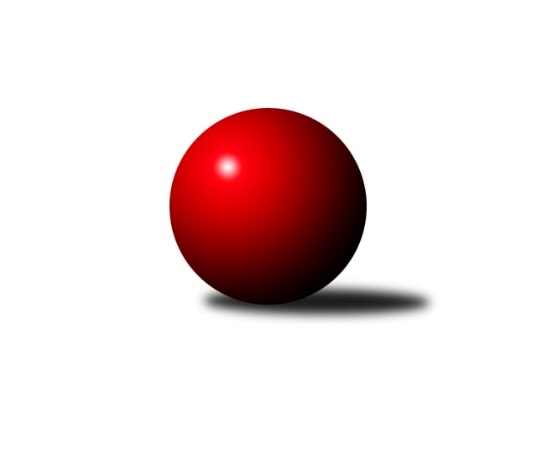 Č.1Ročník 2020/2021	9.9.2020Nejlepšího výkonu v tomto kole: 2648 dosáhlo družstvo: KK Dopravní podniky Praha AMistrovství Prahy 3 2020/2021Výsledky 1. kolaSouhrnný přehled výsledků:TJ ZENTIVA Praha 	- Sokol Kobylisy D	5:3	2107:2062	7.5:4.5	1.9.AC Sparta B	- VSK ČVUT Praha B	5:3	2417:2395	6.5:5.5	7.9.SK Rapid Praha 	- KK Konstruktiva Praha E	5:3	2551:2475	7.0:5.0	7.9.KK Dopravní podniky Praha B	- KK Dopravní podniky Praha A	0:8	2151:2648	0.0:12.0	7.9.KK Slavia Praha D	- SK Žižkov Praha D	5:3	2225:2140	5.0:7.0	8.9.TJ Praga Praha B	- SK Meteor Praha E	7:1	2326:2039	9.0:3.0	8.9.TJ Sokol Praha-Vršovice C	- TJ Astra Zahradní Město B	6:2	2293:2094	8.5:3.5	9.9.Tabulka družstev:	1.	KK Dopravní podniky Praha A	1	1	0	0	8.0 : 0.0 	12.0 : 0.0 	 2648	2	2.	TJ Praga Praha B	1	1	0	0	7.0 : 1.0 	9.0 : 3.0 	 2326	2	3.	TJ Sokol Praha-Vršovice C	1	1	0	0	6.0 : 2.0 	8.5 : 3.5 	 2293	2	4.	TJ ZENTIVA Praha	1	1	0	0	5.0 : 3.0 	7.5 : 4.5 	 2107	2	5.	SK Rapid Praha	1	1	0	0	5.0 : 3.0 	7.0 : 5.0 	 2551	2	6.	AC Sparta B	1	1	0	0	5.0 : 3.0 	6.5 : 5.5 	 2417	2	7.	KK Slavia Praha D	1	1	0	0	5.0 : 3.0 	5.0 : 7.0 	 2225	2	8.	SK Žižkov Praha D	1	0	0	1	3.0 : 5.0 	7.0 : 5.0 	 2140	0	9.	VSK ČVUT Praha B	1	0	0	1	3.0 : 5.0 	5.5 : 6.5 	 2395	0	10.	KK Konstruktiva Praha E	1	0	0	1	3.0 : 5.0 	5.0 : 7.0 	 2475	0	11.	Sokol Kobylisy D	1	0	0	1	3.0 : 5.0 	4.5 : 7.5 	 2062	0	12.	TJ Astra Zahradní Město B	1	0	0	1	2.0 : 6.0 	3.5 : 8.5 	 2094	0	13.	SK Meteor Praha E	1	0	0	1	1.0 : 7.0 	3.0 : 9.0 	 2039	0	14.	KK Dopravní podniky Praha B	1	0	0	1	0.0 : 8.0 	0.0 : 12.0 	 2151	0Podrobné výsledky kola:	 TJ ZENTIVA Praha 	2107	5:3	2062	Sokol Kobylisy D	Ladislav Holeček	 	 149 	 184 		333 	 1.5:0.5 	 318 	 	149 	 169		Jiří Bílka	Lenka Krausová	 	 189 	 195 		384 	 2:0 	 311 	 	153 	 158		Miroslava Kmentová	Jan Bártl	 	 172 	 180 		352 	 1:1 	 360 	 	171 	 189		Jana Cermanová	Jana Valentová	 	 170 	 164 		334 	 1:1 	 330 	 	154 	 176		František Stibor	Eliška Fialová	 	 163 	 177 		340 	 1:1 	 349 	 	187 	 162		Markéta Březinová	Miloslav Kellner	 	 166 	 198 		364 	 1:1 	 394 	 	210 	 184		Miroslav Bohuslav *1rozhodčí: střídání: *1 od 51. hodu Jaromír DeákNejlepší výkon utkání: 394 - Miroslav Bohuslav	 AC Sparta B	2417	5:3	2395	VSK ČVUT Praha B	Kamila Svobodová	 	 198 	 225 		423 	 1:1 	 409 	 	209 	 200		Jiří Škoda	Miroslav Viktorin	 	 230 	 198 		428 	 2:0 	 368 	 	183 	 185		Tomáš Kuneš	Jiří Lankaš	 	 192 	 181 		373 	 1:1 	 397 	 	189 	 208		David Knoll	Jan Vácha	 	 201 	 217 		418 	 1:1 	 426 	 	223 	 203		Martin Kočí	Zdeněk Cepl	 	 186 	 194 		380 	 0:2 	 429 	 	214 	 215		Richard Glas	Jiří Neumajer	 	 206 	 189 		395 	 1.5:0.5 	 366 	 	177 	 189		Tomáš Rejpalrozhodčí: Nejlepší výkon utkání: 429 - Richard Glas	 SK Rapid Praha 	2551	5:3	2475	KK Konstruktiva Praha E	František Pudil	 	 208 	 194 		402 	 1:1 	 415 	 	181 	 234		Stanislava Švindlová	Josef Pokorný	 	 190 	 244 		434 	 2:0 	 385 	 	180 	 205		Jiřina Beranová	Petr Švenda	 	 180 	 174 		354 	 0:2 	 368 	 	188 	 180		František Vondráček	Jiří Hofman	 	 213 	 269 		482 	 2:0 	 433 	 	211 	 222		Petr Mašek	Martin Podhola	 	 233 	 197 		430 	 1:1 	 412 	 	206 	 206		Zbyněk Lébl	Antonín Tůma	 	 224 	 225 		449 	 1:1 	 462 	 	220 	 242		Bohumír Musilrozhodčí: Nejlepší výkon utkání: 482 - Jiří Hofman	 KK Dopravní podniky Praha B	2151	0:8	2648	KK Dopravní podniky Praha A	Marie Málková	 	 112 	 114 		226 	 0:2 	 447 	 	223 	 224		Jindřich Málek	Dagmar Svobodová	 	 196 	 185 		381 	 0:2 	 447 	 	217 	 230		Petra Švarcová	Karel Hnátek st.	 	 176 	 159 		335 	 0:2 	 420 	 	207 	 213		Jaroslav Vondrák	Jiří Svozílek	 	 187 	 201 		388 	 0:2 	 461 	 	234 	 227		Jan Novák	Milan Švarc	 	 190 	 211 		401 	 0:2 	 433 	 	209 	 224		Jindřich Habada	Jaroslav Michálek	 	 211 	 209 		420 	 0:2 	 440 	 	216 	 224		Miroslav Tomešrozhodčí: Nejlepší výkon utkání: 461 - Jan Novák	 KK Slavia Praha D	2225	5:3	2140	SK Žižkov Praha D	Jiří Kryda st.	 	 162 	 163 		325 	 0:2 	 369 	 	204 	 165		Lenka Špačková	Karel Myšák	 	 183 	 175 		358 	 0:2 	 398 	 	200 	 198		Martin Tožička	Karel Bernat	 	 183 	 196 		379 	 2:0 	 258 	 	117 	 141		František Brodil	Jiří Kryda ml.	 	 152 	 177 		329 	 0:2 	 378 	 	189 	 189		Jiří Štoček	Petr Knap	 	 229 	 216 		445 	 2:0 	 369 	 	178 	 191		Bohumil Strnad	Zdeněk Novák	 	 185 	 204 		389 	 1:1 	 368 	 	194 	 174		Václav Žďárekrozhodčí: Nejlepší výkon utkání: 445 - Petr Knap	 TJ Praga Praha B	2326	7:1	2039	SK Meteor Praha E	Vít Kluganost	 	 197 	 183 		380 	 2:0 	 334 	 	162 	 172		Jiřina Šmejkalová	Pavlína Kašparová	 	 219 	 185 		404 	 2:0 	 285 	 	147 	 138		Jan Šťastný	Petr Kšír	 	 156 	 222 		378 	 2:0 	 306 	 	145 	 161		Jiří Chrdle *1	Ondřej Maňour	 	 201 	 240 		441 	 2:0 	 372 	 	165 	 207		Zdeněk Míka	Pavel Jakl	 	 164 	 166 		330 	 0:2 	 357 	 	176 	 181		Jan Petráček	Martin Kovář	 	 196 	 197 		393 	 1:1 	 385 	 	186 	 199		Jiří Novotnýrozhodčí: střídání: *1 od 51. hodu Jiří SvobodaNejlepší výkon utkání: 441 - Ondřej Maňour	 TJ Sokol Praha-Vršovice C	2293	6:2	2094	TJ Astra Zahradní Město B	Karel Wolf	 	 208 	 215 		423 	 2:0 	 300 	 	152 	 148		Jakub Jetmar	Ivo Vávra	 	 183 	 183 		366 	 0:2 	 402 	 	211 	 191		Lucie Hlavatá	Vladimír Strnad	 	 207 	 194 		401 	 2:0 	 372 	 	195 	 177		Marek Sedlák	Jaroslav Bělohlávek	 	 161 	 182 		343 	 0.5:1.5 	 364 	 	182 	 182		Tomáš Kudweis	Jana Myšičková	 	 197 	 184 		381 	 2:0 	 331 	 	149 	 182		Radovan Šimůnek	Karel Svitavský	 	 180 	 199 		379 	 2:0 	 325 	 	174 	 151		Martin Kozderarozhodčí: Nejlepší výkon utkání: 423 - Karel WolfPořadí jednotlivců:	jméno hráče	družstvo	celkem	plné	dorážka	chyby	poměr kuž.	Maximum	1.	Jiří Hofman 	SK Rapid Praha 	482.00	305.0	177.0	6.0	1/1	(482)	2.	Bohumír Musil 	KK Konstruktiva Praha E	462.00	320.0	142.0	6.0	1/1	(462)	3.	Jan Novák 	KK Dopravní podniky Praha A	461.00	323.0	138.0	7.0	1/1	(461)	4.	Antonín Tůma 	SK Rapid Praha 	449.00	305.0	144.0	2.0	1/1	(449)	5.	Jindřich Málek 	KK Dopravní podniky Praha A	447.00	308.0	139.0	9.0	1/1	(447)	6.	Petra Švarcová 	KK Dopravní podniky Praha A	447.00	313.0	134.0	10.0	1/1	(447)	7.	Petr Knap 	KK Slavia Praha D	445.00	304.0	141.0	8.0	1/1	(445)	8.	Ondřej Maňour 	TJ Praga Praha B	441.00	301.0	140.0	9.0	1/1	(441)	9.	Miroslav Tomeš 	KK Dopravní podniky Praha A	440.00	317.0	123.0	6.0	1/1	(440)	10.	Josef Pokorný 	SK Rapid Praha 	434.00	309.0	125.0	5.0	1/1	(434)	11.	Petr Mašek 	KK Konstruktiva Praha E	433.00	302.0	131.0	7.0	1/1	(433)	12.	Jindřich Habada 	KK Dopravní podniky Praha A	433.00	314.0	119.0	11.0	1/1	(433)	13.	Martin Podhola 	SK Rapid Praha 	430.00	313.0	117.0	12.0	1/1	(430)	14.	Richard Glas 	VSK ČVUT Praha B	429.00	285.0	144.0	4.0	1/1	(429)	15.	Miroslav Viktorin 	AC Sparta B	428.00	304.0	124.0	5.0	1/1	(428)	16.	Martin Kočí 	VSK ČVUT Praha B	426.00	295.0	131.0	7.0	1/1	(426)	17.	Kamila Svobodová 	AC Sparta B	423.00	284.0	139.0	8.0	1/1	(423)	18.	Karel Wolf 	TJ Sokol Praha-Vršovice C	423.00	299.0	124.0	6.0	1/1	(423)	19.	Jaroslav Michálek 	KK Dopravní podniky Praha B	420.00	295.0	125.0	11.0	1/1	(420)	20.	Jaroslav Vondrák 	KK Dopravní podniky Praha A	420.00	315.0	105.0	10.0	1/1	(420)	21.	Jan Vácha 	AC Sparta B	418.00	276.0	142.0	5.0	1/1	(418)	22.	Stanislava Švindlová 	KK Konstruktiva Praha E	415.00	300.0	115.0	6.0	1/1	(415)	23.	Zbyněk Lébl 	KK Konstruktiva Praha E	412.00	291.0	121.0	8.0	1/1	(412)	24.	Jiří Škoda 	VSK ČVUT Praha B	409.00	277.0	132.0	7.0	1/1	(409)	25.	Pavlína Kašparová 	TJ Praga Praha B	404.00	288.0	116.0	9.0	1/1	(404)	26.	Lucie Hlavatá 	TJ Astra Zahradní Město B	402.00	270.0	132.0	6.0	1/1	(402)	27.	František Pudil 	SK Rapid Praha 	402.00	304.0	98.0	16.0	1/1	(402)	28.	Milan Švarc 	KK Dopravní podniky Praha B	401.00	283.0	118.0	11.0	1/1	(401)	29.	Vladimír Strnad 	TJ Sokol Praha-Vršovice C	401.00	293.0	108.0	6.0	1/1	(401)	30.	Martin Tožička 	SK Žižkov Praha D	398.00	266.0	132.0	6.0	1/1	(398)	31.	David Knoll 	VSK ČVUT Praha B	397.00	274.0	123.0	13.0	1/1	(397)	32.	Jiří Neumajer 	AC Sparta B	395.00	282.0	113.0	8.0	1/1	(395)	33.	Martin Kovář 	TJ Praga Praha B	393.00	259.0	134.0	5.0	1/1	(393)	34.	Zdeněk Novák 	KK Slavia Praha D	389.00	292.0	97.0	16.0	1/1	(389)	35.	Jiří Svozílek 	KK Dopravní podniky Praha B	388.00	309.0	79.0	21.0	1/1	(388)	36.	Jiří Novotný 	SK Meteor Praha E	385.00	282.0	103.0	12.0	1/1	(385)	37.	Jiřina Beranová 	KK Konstruktiva Praha E	385.00	283.0	102.0	12.0	1/1	(385)	38.	Lenka Krausová 	TJ ZENTIVA Praha 	384.00	288.0	96.0	14.0	1/1	(384)	39.	Dagmar Svobodová 	KK Dopravní podniky Praha B	381.00	267.0	114.0	14.0	1/1	(381)	40.	Jana Myšičková 	TJ Sokol Praha-Vršovice C	381.00	273.0	108.0	14.0	1/1	(381)	41.	Zdeněk Cepl 	AC Sparta B	380.00	252.0	128.0	9.0	1/1	(380)	42.	Vít Kluganost 	TJ Praga Praha B	380.00	286.0	94.0	13.0	1/1	(380)	43.	Karel Svitavský 	TJ Sokol Praha-Vršovice C	379.00	265.0	114.0	9.0	1/1	(379)	44.	Karel Bernat 	KK Slavia Praha D	379.00	274.0	105.0	10.0	1/1	(379)	45.	Petr Kšír 	TJ Praga Praha B	378.00	273.0	105.0	10.0	1/1	(378)	46.	Jiří Štoček 	SK Žižkov Praha D	378.00	274.0	104.0	7.0	1/1	(378)	47.	Jiří Lankaš 	AC Sparta B	373.00	273.0	100.0	18.0	1/1	(373)	48.	Marek Sedlák 	TJ Astra Zahradní Město B	372.00	256.0	116.0	5.0	1/1	(372)	49.	Zdeněk Míka 	SK Meteor Praha E	372.00	284.0	88.0	15.0	1/1	(372)	50.	Bohumil Strnad 	SK Žižkov Praha D	369.00	263.0	106.0	4.0	1/1	(369)	51.	Lenka Špačková 	SK Žižkov Praha D	369.00	270.0	99.0	8.0	1/1	(369)	52.	Václav Žďárek 	SK Žižkov Praha D	368.00	274.0	94.0	13.0	1/1	(368)	53.	František Vondráček 	KK Konstruktiva Praha E	368.00	280.0	88.0	24.0	1/1	(368)	54.	Tomáš Kuneš 	VSK ČVUT Praha B	368.00	284.0	84.0	20.0	1/1	(368)	55.	Ivo Vávra 	TJ Sokol Praha-Vršovice C	366.00	270.0	96.0	10.0	1/1	(366)	56.	Tomáš Rejpal 	VSK ČVUT Praha B	366.00	278.0	88.0	18.0	1/1	(366)	57.	Miloslav Kellner 	TJ ZENTIVA Praha 	364.00	269.0	95.0	13.0	1/1	(364)	58.	Tomáš Kudweis 	TJ Astra Zahradní Město B	364.00	272.0	92.0	13.0	1/1	(364)	59.	Jana Cermanová 	Sokol Kobylisy D	360.00	261.0	99.0	14.0	1/1	(360)	60.	Karel Myšák 	KK Slavia Praha D	358.00	247.0	111.0	10.0	1/1	(358)	61.	Jan Petráček 	SK Meteor Praha E	357.00	242.0	115.0	10.0	1/1	(357)	62.	Petr Švenda 	SK Rapid Praha 	354.00	266.0	88.0	15.0	1/1	(354)	63.	Jan Bártl 	TJ ZENTIVA Praha 	352.00	256.0	96.0	11.0	1/1	(352)	64.	Markéta Březinová 	Sokol Kobylisy D	349.00	261.0	88.0	14.0	1/1	(349)	65.	Jaroslav Bělohlávek 	TJ Sokol Praha-Vršovice C	343.00	253.0	90.0	12.0	1/1	(343)	66.	Eliška Fialová 	TJ ZENTIVA Praha 	340.00	257.0	83.0	19.0	1/1	(340)	67.	Karel Hnátek  st.	KK Dopravní podniky Praha B	335.00	243.0	92.0	19.0	1/1	(335)	68.	Jana Valentová 	TJ ZENTIVA Praha 	334.00	244.0	90.0	17.0	1/1	(334)	69.	Jiřina Šmejkalová 	SK Meteor Praha E	334.00	256.0	78.0	22.0	1/1	(334)	70.	Ladislav Holeček 	TJ ZENTIVA Praha 	333.00	271.0	62.0	24.0	1/1	(333)	71.	Radovan Šimůnek 	TJ Astra Zahradní Město B	331.00	243.0	88.0	12.0	1/1	(331)	72.	František Stibor 	Sokol Kobylisy D	330.00	225.0	105.0	11.0	1/1	(330)	73.	Pavel Jakl 	TJ Praga Praha B	330.00	258.0	72.0	19.0	1/1	(330)	74.	Jiří Kryda  ml.	KK Slavia Praha D	329.00	231.0	98.0	14.0	1/1	(329)	75.	Jiří Kryda  st.	KK Slavia Praha D	325.00	246.0	79.0	22.0	1/1	(325)	76.	Martin Kozdera 	TJ Astra Zahradní Město B	325.00	258.0	67.0	21.0	1/1	(325)	77.	Jiří Bílka 	Sokol Kobylisy D	318.00	250.0	68.0	25.0	1/1	(318)	78.	Miroslava Kmentová 	Sokol Kobylisy D	311.00	269.0	42.0	31.0	1/1	(311)	79.	Jakub Jetmar 	TJ Astra Zahradní Město B	300.00	230.0	70.0	23.0	1/1	(300)	80.	Jan Šťastný 	SK Meteor Praha E	285.00	202.0	83.0	20.0	1/1	(285)	81.	František Brodil 	SK Žižkov Praha D	258.00	198.0	60.0	24.0	1/1	(258)	82.	Marie Málková 	KK Dopravní podniky Praha B	226.00	175.0	51.0	0.0	1/1	(226)Sportovně technické informace:Starty náhradníků:registrační číslo	jméno a příjmení 	datum startu 	družstvo	číslo startu13562	Kamila Svobodová	07.09.2020	AC Sparta B	1x13850	Karel Wolf	09.09.2020	TJ Sokol Praha-Vršovice C	1x13363	Jiří Lankaš	07.09.2020	AC Sparta B	1x25525	Petr Švenda	07.09.2020	SK Rapid Praha 	1x21853	Karel Svitavský	09.09.2020	TJ Sokol Praha-Vršovice C	1x1366	Vladimír Strnad	09.09.2020	TJ Sokol Praha-Vršovice C	1x1134	Miroslav Viktorin	07.09.2020	AC Sparta B	1x
Hráči dopsaní na soupisku:registrační číslo	jméno a příjmení 	datum startu 	družstvo	23675	Marie Málková	07.09.2020	KK Dopravní podniky Praha B	831	Dagmar Svobodová	07.09.2020	KK Dopravní podniky Praha B	Program dalšího kola:2. kolo14.9.2020	po	17:30	KK Dopravní podniky Praha A - KK Konstruktiva Praha E	14.9.2020	po	17:30	KK Dopravní podniky Praha B - TJ ZENTIVA Praha 	15.9.2020	út	17:30	TJ Astra Zahradní Město B - KK Slavia Praha D	16.9.2020	st	17:00	SK Žižkov Praha D - AC Sparta B	16.9.2020	st	17:00	Sokol Kobylisy D - TJ Sokol Praha-Vršovice C	17.9.2020	čt	17:00	SK Meteor Praha E - SK Rapid Praha 	17.9.2020	čt	17:30	VSK ČVUT Praha B - TJ Praga Praha B	Nejlepší šestka kola - absolutněNejlepší šestka kola - absolutněNejlepší šestka kola - absolutněNejlepší šestka kola - absolutněNejlepší šestka kola - dle průměru kuželenNejlepší šestka kola - dle průměru kuželenNejlepší šestka kola - dle průměru kuželenNejlepší šestka kola - dle průměru kuželenNejlepší šestka kola - dle průměru kuželenPočetJménoNázev týmuVýkonPočetJménoNázev týmuPrůměr (%)Výkon1xJiří HofmanRapid 4821xPetr KnapSl. Praha D123.154451xBohumír MusilKonstruktiva E4621xOndřej MaňourPraga Praha B117.344411xJan NovákDP Praha A4611xKarel WolfVršovice C117.214231xAntonín TůmaRapid 4491xJan NovákDP Praha A116.184611xPetra ŠvarcováDP Praha A4471xJiří HofmanRapid 116.144821xJindřich MálekDP Praha A4471xPetra ŠvarcováDP Praha A112.65447